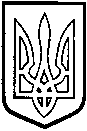 У  К  Р А  Ї  Н  АТОМАШПІЛЬСЬКА РАЙОННА РАДАВ І Н Н И Ц Ь К О Ї  О Б Л А С Т ІР І Ш Е Н Н Я №613від 11 червня 2015 року				                                38 сесія 6 скликанняПро стан виконання медичних програм та медичне забезпечення населення районуВідповідно до пункту 16 частини 1 статті 43 Закону України «Про місцеве самоврядування в Україні», заслухавши доповідь про стан виконання медичних програм та медичне забезпечення населення району, з метою поліпшення стану медичного обслуговування населення району у рамках виконання галузевих програм, враховуючи висновки постійної комісії районної ради з питань охорони здоров'я, материнства і дитинства, соціального захисту населення і прав споживачів, безпеки праці, зайнятості населення, роботи з ветеранами, районна рада ВИРІШИЛА:1. Роботу щодо виконання медичних програм та медичне забезпечення населення району, вважати задовільною.2. Рекомендувати комунальній установі «Томашпільський районний медичний центр первинної медико-санітарної допомоги» постійно вживати заходи щодо:- покращення якості надання медичних послуг населенню, проведення ефективної диспансеризації;- зниження рівня захворюваності інвалідності та смертності від соціально небезпечних захворювань (туберкульоз та ВІЛ/СНІД);- покращення взаємодії між закладами первинної та вторинної допомоги при наданні населенню медичних послуг;- здійснення постійного моніторингу цінової політики на медичні засоби для забезпечення пільгових категорій громадян;- виконання у повному обсязі заходів районних програм, які стосуються сфери охорони здоров'я населення.3. Селищним та сільським головам спільно з медичним персоналом медичних закладів відповідних територій та соціальними службами району: - організувати роз’яснювальну роботу серед населення щодо виконання державної програми імунізації, профілактики занедбаних випадків онкологічної патології та туберкульозу;- проводити ефективну роботу з населенням по профілактиці сирітства, в тому числі соціального сирітства; забезпечення виявлення та ефективної підтримки сімей, які знаходяться в складних життєвих умовах в межах своєї компетенції.4. Контроль за виконанням даного рішення покласти на постійну комісію районної ради з питань охорони здоров’я, материнства і дитинства, соціального захисту населення і прав споживачів, безпеки праці, зайнятості населення, роботи з ветеранами (Гріненко О.О.).Голова районної ради					Л.Нароган